    Официальное издание (бюллетень) Администрации Травковского сельского поселения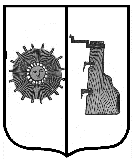 Российская Федерация  Новгородская область Боровичский районАДМИНИСТРАЦИЯ ТРАВКОВСКОГО СЕЛЬСКОГО ПОСЕЛЕНИЯРАСПОРЯЖЕНИЕ   от 20.07.2022г.  № 27-рг   п. ТравковоО внесении изменений в распоряжение Администрации Травковского сельского поселения от 08.11.2021 г. № 46-рг  «О порядке применения бюджетной классификации Российской Федерации в части, относящейся к бюджету Травковского сельского поселения»Внести изменения в распоряжение Администрации Травковского сельского поселения от 08.11.2021 г. № 46-рг «О порядке применения бюджетной классификации Российской Федерации в части, относящейся к бюджету Травковского сельского поселения», дополнив Приложение № 1 к Порядку применения бюджетной классификации РФ в части, относящейся к бюджету Травковского сельского поселения строками следующего содержания:          - 50 0 00 21400  Расходные обязательства, связанные с финансовым обеспечением первоочередных расходов за счёт межбюджетного трансферта.По данной целевой статье отражаются расходы, связанные с решением первоочередных задач за счёт иного межбюджетного трансферта.       -50 0 00 75360    Расходные обязательства за счёт иных межбюджетных трансфертов на организацию работ, связанных с предотвращением влияния ухудшения экономической ситуации на развитие отраслей экономики.По данной целевой статье учитываются расходы, произведенные за счёт иного межбюджетного трансферта на организацию работ, связанных с предотвращением влияния ухудшения экономической ситуации на развитие отраслей экономики. Настоящее распоряжение вступает в силу с «20» июля 2022 года.Глава сельского поселения                                    Я. Н. Орлова     ______________________Российская Федерация  Новгородская область  Боровичский районАДМИНИСТРАЦИЯ ТРАВКОВСКОГО СЕЛЬСКОГО ПОСЕЛЕНИЯРАСПОРЯЖЕНИЕ  от 20.07.2022г.   № 28-рг  п. ТравковоО внесении изменений в распоряжение Администрации Травковского сельского поселения от 27.12.2021 г. № 63-рг «Об утверждении перечня кодов подвидов по видам доходов, главными администраторами которых являются органы местного самоуправленияВнести в распоряжение Администрации Травковского сельского поселения от 27.12.2021 г. № 63-рг «Об утверждении перечня кодов подвидов по видам доходов, главными администраторами которых являются органы местного самоуправления» изменения:Добавить в подпункте 1.5. пункта 1 строки следующего содержания: -2140150- «Иные межбюджетные трансферты на финансовое обеспечение первоочередных расходов бюджетам городских и сельских поселений муниципального района».-7536150- «Иные межбюджетные трансферты бюджетам муниципальных образований Новгородской области на организацию работ, связанных с предотвращением влияния ухудшения экономической ситуации на развитие отраслей экономики».Настоящее распоряжение вступает в силу с 20 июля 2022 года.Глава сельского поселения                                    Я. Н. Орлова______________________________Российская    Федерация  Новгородская область  Боровичский районАдминистрация Травковского сельского поселенияР А С П О Р Я Ж Е Н И Е  от 21.07.2022г.  № 29-рг  п. ТравковоО выделении специальных мест на территории Травковского сельского поселения для размещения печатных предвыборных агитационных материалов при проведении выборов Губернатора Новгородской области, назначенных на 11 сентября 2022 годаВ соответствии с пунктом 7 статьи 54 Федерального закона от 12 июня 2002 года № 67-ФЗ «Об основных гарантиях избирательных прав и права на участие в референдуме граждан Российской Федерации», частью 7 статьи 49 областного закона от 02.07.2007 № 122-ОЗ «О выборах депутатов Новгородской областной Думы», частью 7 статьи 52 областного закона                 от 30.07.2007 № 147-ОЗ «О выборах депутатов представительного органа муниципального образования Новгородской области» 1. Выделить на территории Травковского сельского поселения для размещения печатных предвыборных агитационных материалов при проведении выборов Губернатора Новгородской области, назначенных на 11 сентября 2022 года следующие места для размещения предвыборных печатных агитационных материалов:- п. Травково, ул. Центральная - доска объявлений;- д. Сутоко-Рядок - здание сельского дома культуры, дом № 14;- д. Ушаково – доска объявлений у дома № 4;- п. Желомля - здание дома № 7. 2. Контроль за исполнением распоряжения оставляю за собой. 3. Опубликовать распоряжение в бюллетене «Официальный вестник Травковского сельского поселения», разместить на официальном сайте Администрации Травковского сельского поселения.Глава сельского поселения                                                         Я. Н. ОрловаВыходит с .Учредитель газеты:Совет депутатов Травковского сельского поселения№ 1822 июля  2022гАдрес редакции издателя:174449, Новгородская областьБоровичский район,                          п.Травково, ул. Совхозная д.5а E-mail:trava58@rambler.ruИнтернет-сайт:www.travkovoadm.ruГлавный редактор:Я. Н. ОрловаНомер газеты подписан к печати: в 16.30 час.	21 июля  2022 г.Тираж: 4 экземпляраБюллетень распространяется на безвозмездной основе